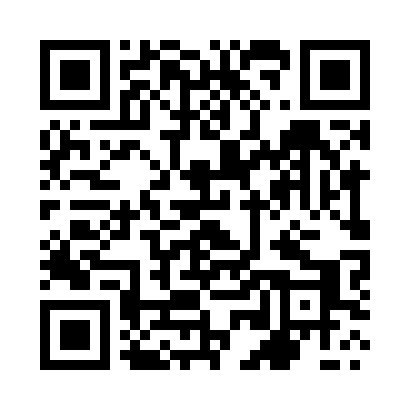 Prayer times for Dziewiatka, PolandWed 1 May 2024 - Fri 31 May 2024High Latitude Method: Angle Based RulePrayer Calculation Method: Muslim World LeagueAsar Calculation Method: HanafiPrayer times provided by https://www.salahtimes.comDateDayFajrSunriseDhuhrAsrMaghribIsha1Wed2:435:1612:435:518:1110:332Thu2:395:1412:435:528:1310:363Fri2:355:1212:435:538:1510:394Sat2:315:1012:435:548:1610:435Sun2:295:0812:435:558:1810:466Mon2:285:0712:435:568:1910:497Tue2:285:0512:435:578:2110:498Wed2:275:0312:425:588:2310:509Thu2:265:0112:425:598:2410:5110Fri2:265:0012:426:008:2610:5111Sat2:254:5812:426:018:2710:5212Sun2:244:5612:426:018:2910:5313Mon2:244:5512:426:028:3110:5314Tue2:234:5312:426:038:3210:5415Wed2:224:5212:426:048:3410:5516Thu2:224:5012:426:058:3510:5517Fri2:214:4912:426:068:3710:5618Sat2:214:4712:426:078:3810:5719Sun2:204:4612:436:088:4010:5720Mon2:204:4512:436:098:4110:5821Tue2:194:4312:436:098:4210:5922Wed2:194:4212:436:108:4410:5923Thu2:184:4112:436:118:4511:0024Fri2:184:4012:436:128:4711:0125Sat2:174:3912:436:138:4811:0126Sun2:174:3812:436:138:4911:0227Mon2:174:3712:436:148:5011:0328Tue2:164:3612:436:158:5211:0329Wed2:164:3512:436:168:5311:0430Thu2:164:3412:446:168:5411:0431Fri2:164:3312:446:178:5511:05